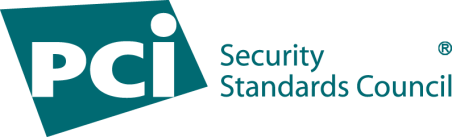 Payment Card Industry
3-D Secure SDK (PCI 3DS SDK)Attestation of ValidationFor use with PCI 3DS SDK Security Standard v1.1   Revision 1.0 February 2019PCI 3DS SDK Attestation of ValidationInstructions for SubmissionThis document must be completed as a declaration of the 3DS SDK’s validation status with the Security Requirements and Assessment Procedures for EMV® 3-D Secure SDK (“PCI 3DS SDK Security Standard”).The PCI-recognized laboratory performing the validation (3DS SDK Lab) and the 3DS SDK Vendor should complete all applicable sections and submit this document along with copies of all required validation documentation to PCI SSC, per PCI SSC’s instructions for report submission as described in the PCI 3DS SDK Program Guide.Note: Parts 1 and 2 must be completed.* Full Solution Validation must not be combined with any other submission type.Part 1.  3DS SDK Vendor and 3DS SDK Lab InformationPart 1.  3DS SDK Vendor and 3DS SDK Lab InformationPart 1.  3DS SDK Vendor and 3DS SDK Lab InformationPart 1.  3DS SDK Vendor and 3DS SDK Lab InformationPart 1.  3DS SDK Vendor and 3DS SDK Lab InformationPart 1.  3DS SDK Vendor and 3DS SDK Lab InformationPart 1.  3DS SDK Vendor and 3DS SDK Lab InformationPart 1.  3DS SDK Vendor and 3DS SDK Lab InformationPart 1.  3DS SDK Vendor and 3DS SDK Lab InformationPart 1.  3DS SDK Vendor and 3DS SDK Lab InformationPart 1.  3DS SDK Vendor and 3DS SDK Lab InformationPart 1a. 3DS SDK Vendor InformationPart 1a. 3DS SDK Vendor InformationPart 1a. 3DS SDK Vendor InformationPart 1a. 3DS SDK Vendor InformationPart 1a. 3DS SDK Vendor InformationPart 1a. 3DS SDK Vendor InformationPart 1a. 3DS SDK Vendor InformationPart 1a. 3DS SDK Vendor InformationPart 1a. 3DS SDK Vendor InformationPart 1a. 3DS SDK Vendor InformationPart 1a. 3DS SDK Vendor InformationCompany Name:Company Name:Contact Name:Contact Name:Title: Telephone:Telephone:E-mail:Business Address:Business Address:City:State/Province:State/Province:Country:Country:Postal Code:Postal Code:URL:URL:Part 1b.  3DS SDK Lab InformationPart 1b.  3DS SDK Lab InformationPart 1b.  3DS SDK Lab InformationPart 1b.  3DS SDK Lab InformationPart 1b.  3DS SDK Lab InformationPart 1b.  3DS SDK Lab InformationPart 1b.  3DS SDK Lab InformationPart 1b.  3DS SDK Lab InformationPart 1b.  3DS SDK Lab InformationPart 1b.  3DS SDK Lab InformationPart 1b.  3DS SDK Lab Information3DS SDK Lab Company Name:3DS SDK Lab Company Name:3DS SDK Lab Company Name:Laboratory Manager Name:Laboratory Manager Name:Laboratory Manager Name:Title: Title: Telephone:E-mail:Business Address:City:State/Province:Country:Postal Code:Postal Code:URL:Part 2. Submission TypePart 2. Submission TypePart 2. Submission TypeIdentify the type of submission and complete the indicated sections of this Attestation of Validation associated with the chosen submission type (check all that apply). Refer to the 3DS SDK Program Guide for details about each submission type.Identify the type of submission and complete the indicated sections of this Attestation of Validation associated with the chosen submission type (check all that apply). Refer to the 3DS SDK Program Guide for details about each submission type.Identify the type of submission and complete the indicated sections of this Attestation of Validation associated with the chosen submission type (check all that apply). Refer to the 3DS SDK Program Guide for details about each submission type.Submission TypeSubmission TypeAOV SectionFull Validation*Complete Parts 3, 4a, 4d, 5a, 5cAnnual RevalidationComplete Parts 3, 4b, 4dAdministrative Change Complete Parts 3, 6No Impact Change Complete Parts 3, 4c, 4d, 5b, 5cLow Impact Change Complete Parts 3, 4c, 4d, 5b, 5cHigh Impact Change Complete Parts 3, 4a, 4d, 5a, 5cPart 3. 3DS SDK InformationPart 3. 3DS SDK InformationPart 3. 3DS SDK InformationPart 3. 3DS SDK InformationPart 3a. 3DS SDK IdentificationPart 3a. 3DS SDK IdentificationPart 3a. 3DS SDK IdentificationPart 3a. 3DS SDK Identification3DS SDK name(s) and version number(s) included in this 3DS SDK review:3DS SDK name(s) and version number(s) included in this 3DS SDK review:3DS SDK name(s) and version number(s) included in this 3DS SDK review:3DS SDK name(s) and version number(s) included in this 3DS SDK review:3DS SDK Name:      3DS SDK Name:      3DS SDK Name:      Version Number:      EMVCo issued 3DS SDK Reference Number:      EMVCo issued 3DS SDK Reference Number:      EMVCo issued 3DS SDK Reference Number:      Date of EMVCo Letter of Approval:      Required Dependencies:      Required Dependencies:      Required Dependencies:      Required Dependencies:      The 3DS SDK was assessed and is validated to use wildcards as part of its versioning methodology.The 3DS SDK was assessed and is validated to use wildcards as part of its versioning methodology.The 3DS SDK was assessed and is validated to use wildcards as part of its versioning methodology.The 3DS SDK does not use wildcards as part of its versioning methodology.The 3DS SDK does not use wildcards as part of its versioning methodology.The 3DS SDK does not use wildcards as part of its versioning methodology.Part 3b. 3DS SDK References:Part 3b. 3DS SDK References:Part 3b. 3DS SDK References:Part 3b. 3DS SDK References:Part 3b. 3DS SDK References:Reference 3DS SDK name and version number currently on the PCI SSC List of Approved 3DS SDKs:Reference 3DS SDK name and version number currently on the PCI SSC List of Approved 3DS SDKs:Reference 3DS SDK name and version number currently on the PCI SSC List of Approved 3DS SDKs:Reference 3DS SDK name and version number currently on the PCI SSC List of Approved 3DS SDKs:3DS SDK Name:      3DS SDK Name:      Existing Version Number:      Existing Version Number:      PCI SSC Reference Number:      PCI SSC Reference Number:      Required Dependencies:      Required Dependencies:      EMVCo issued 3DS SDK Reference Number:      EMVCo issued 3DS SDK Reference Number:      EMVCo issued 3DS SDK Reference Number:      Description of change, if applicable:      Description of change, if applicable:      Description of change, if applicable:      Description of change, if applicable:      Part 3c. 3DS SDK Target PlatformPart 3c. 3DS SDK Target PlatformPart 3c. 3DS SDK Target PlatformPart 3c. 3DS SDK Target PlatformPart 3c. 3DS SDK Target PlatformPart 3c. 3DS SDK Target PlatformPart 3c. 3DS SDK Target PlatformPart 3c. 3DS SDK Target PlatformPart 3c. 3DS SDK Target PlatformPart 3c. 3DS SDK Target Platform3DS SDK Target Platform: 3DS SDK Target Platform: 3DS SDK Target Platform: 3DS SDK Target Platform: 3DS SDK Target Platform: 3DS SDK Target Platform: 3DS SDK Target Platform: 3DS SDK Target Platform: 3DS SDK Target Platform: 3DS SDK Target Platform:  Android Android Android Android iOS  iOS  iOS  iOS  iOS  Windows MobileTarget Market for 3DS SDK (check all that apply): Target Market for 3DS SDK (check all that apply): Target Market for 3DS SDK (check all that apply): Target Market for 3DS SDK (check all that apply): Target Market for 3DS SDK (check all that apply): Target Market for 3DS SDK (check all that apply): Target Market for 3DS SDK (check all that apply): Target Market for 3DS SDK (check all that apply): Target Market for 3DS SDK (check all that apply): Target Market for 3DS SDK (check all that apply):  Retail Retail Retail Retail Processors Processors Processors Processors Processors Gas/Oil e-Commerce e-Commerce e-Commerce e-Commerce Small/medium merchants Small/medium merchants Small/medium merchants Small/medium merchants Small/medium merchants Others (please specify):       Others (please specify):       Others (please specify):       Others (please specify):       Others (please specify):       Others (please specify):       Others (please specify):       Others (please specify):       Others (please specify):       Others (please specify):      Part 4. 3DS SDK Vendor AttestationPart 4. 3DS SDK Vendor AttestationPart 4. 3DS SDK Vendor AttestationPart 4. 3DS SDK Vendor AttestationPart 4. 3DS SDK Vendor AttestationPart 4. 3DS SDK Vendor AttestationPart 4. 3DS SDK Vendor AttestationPart 4. 3DS SDK Vendor AttestationPart 4. 3DS SDK Vendor AttestationPart 4. 3DS SDK Vendor Attestation(3DS SDK Vendor Name) asserts the following for the 3DS SDK identified in Part 3a of this document as of (date) (each item to be confirmed):(3DS SDK Vendor Name) asserts the following for the 3DS SDK identified in Part 3a of this document as of (date) (each item to be confirmed):(3DS SDK Vendor Name) asserts the following for the 3DS SDK identified in Part 3a of this document as of (date) (each item to be confirmed):(3DS SDK Vendor Name) asserts the following for the 3DS SDK identified in Part 3a of this document as of (date) (each item to be confirmed):(3DS SDK Vendor Name) asserts the following for the 3DS SDK identified in Part 3a of this document as of (date) (each item to be confirmed):(3DS SDK Vendor Name) asserts the following for the 3DS SDK identified in Part 3a of this document as of (date) (each item to be confirmed):(3DS SDK Vendor Name) asserts the following for the 3DS SDK identified in Part 3a of this document as of (date) (each item to be confirmed):(3DS SDK Vendor Name) asserts the following for the 3DS SDK identified in Part 3a of this document as of (date) (each item to be confirmed):(3DS SDK Vendor Name) asserts the following for the 3DS SDK identified in Part 3a of this document as of (date) (each item to be confirmed):(3DS SDK Vendor Name) asserts the following for the 3DS SDK identified in Part 3a of this document as of (date) (each item to be confirmed):Part 4a. Confirmation of Validated Status: (each item to be confirmed)Part 4a. Confirmation of Validated Status: (each item to be confirmed)Part 4a. Confirmation of Validated Status: (each item to be confirmed)Part 4a. Confirmation of Validated Status: (each item to be confirmed)Part 4a. Confirmation of Validated Status: (each item to be confirmed)Part 4a. Confirmation of Validated Status: (each item to be confirmed)Part 4a. Confirmation of Validated Status: (each item to be confirmed)Part 4a. Confirmation of Validated Status: (each item to be confirmed)Part 4a. Confirmation of Validated Status: (each item to be confirmed)Part 4a. Confirmation of Validated Status: (each item to be confirmed)The 3DS SDK Lab has been provided with all documentation and resources necessary to achieve an accurate evaluation of the compliance status of (3DS SDK Name).The 3DS SDK Lab has been provided with all documentation and resources necessary to achieve an accurate evaluation of the compliance status of (3DS SDK Name).The 3DS SDK Lab has been provided with all documentation and resources necessary to achieve an accurate evaluation of the compliance status of (3DS SDK Name).The 3DS SDK Lab has been provided with all documentation and resources necessary to achieve an accurate evaluation of the compliance status of (3DS SDK Name).The 3DS SDK Lab has been provided with all documentation and resources necessary to achieve an accurate evaluation of the compliance status of (3DS SDK Name).The 3DS SDK Lab has been provided with all documentation and resources necessary to achieve an accurate evaluation of the compliance status of (3DS SDK Name).The 3DS SDK Lab has been provided with all documentation and resources necessary to achieve an accurate evaluation of the compliance status of (3DS SDK Name).The 3DS SDK Lab has been provided with all documentation and resources necessary to achieve an accurate evaluation of the compliance status of (3DS SDK Name).We confirm that provided documentation that describes all functions used for data input and output that can be used by third-party 3DS SDK users (i.e., customers or developers), and documentation that relates to installing and configuring the 3DS SDK, was the current and appropriate version for  (3DS SDK Name), (3DS SDK Version).We confirm that provided documentation that describes all functions used for data input and output that can be used by third-party 3DS SDK users (i.e., customers or developers), and documentation that relates to installing and configuring the 3DS SDK, was the current and appropriate version for  (3DS SDK Name), (3DS SDK Version).We confirm that provided documentation that describes all functions used for data input and output that can be used by third-party 3DS SDK users (i.e., customers or developers), and documentation that relates to installing and configuring the 3DS SDK, was the current and appropriate version for  (3DS SDK Name), (3DS SDK Version).We confirm that provided documentation that describes all functions used for data input and output that can be used by third-party 3DS SDK users (i.e., customers or developers), and documentation that relates to installing and configuring the 3DS SDK, was the current and appropriate version for  (3DS SDK Name), (3DS SDK Version).We confirm that provided documentation that describes all functions used for data input and output that can be used by third-party 3DS SDK users (i.e., customers or developers), and documentation that relates to installing and configuring the 3DS SDK, was the current and appropriate version for  (3DS SDK Name), (3DS SDK Version).We confirm that provided documentation that describes all functions used for data input and output that can be used by third-party 3DS SDK users (i.e., customers or developers), and documentation that relates to installing and configuring the 3DS SDK, was the current and appropriate version for  (3DS SDK Name), (3DS SDK Version).We confirm that provided documentation that describes all functions used for data input and output that can be used by third-party 3DS SDK users (i.e., customers or developers), and documentation that relates to installing and configuring the 3DS SDK, was the current and appropriate version for  (3DS SDK Name), (3DS SDK Version).We confirm that provided documentation that describes all functions used for data input and output that can be used by third-party 3DS SDK users (i.e., customers or developers), and documentation that relates to installing and configuring the 3DS SDK, was the current and appropriate version for  (3DS SDK Name), (3DS SDK Version).No track data (magnetic-stripe data or equivalent data on the chip), CAV2, CVC2, CID, or CVV2 data, or PIN data storage exists after transaction authorization on ANY files or functionalities generated by the 3DS SDK during this 3DS SDK Assessment.No track data (magnetic-stripe data or equivalent data on the chip), CAV2, CVC2, CID, or CVV2 data, or PIN data storage exists after transaction authorization on ANY files or functionalities generated by the 3DS SDK during this 3DS SDK Assessment.No track data (magnetic-stripe data or equivalent data on the chip), CAV2, CVC2, CID, or CVV2 data, or PIN data storage exists after transaction authorization on ANY files or functionalities generated by the 3DS SDK during this 3DS SDK Assessment.No track data (magnetic-stripe data or equivalent data on the chip), CAV2, CVC2, CID, or CVV2 data, or PIN data storage exists after transaction authorization on ANY files or functionalities generated by the 3DS SDK during this 3DS SDK Assessment.No track data (magnetic-stripe data or equivalent data on the chip), CAV2, CVC2, CID, or CVV2 data, or PIN data storage exists after transaction authorization on ANY files or functionalities generated by the 3DS SDK during this 3DS SDK Assessment.No track data (magnetic-stripe data or equivalent data on the chip), CAV2, CVC2, CID, or CVV2 data, or PIN data storage exists after transaction authorization on ANY files or functionalities generated by the 3DS SDK during this 3DS SDK Assessment.No track data (magnetic-stripe data or equivalent data on the chip), CAV2, CVC2, CID, or CVV2 data, or PIN data storage exists after transaction authorization on ANY files or functionalities generated by the 3DS SDK during this 3DS SDK Assessment.No track data (magnetic-stripe data or equivalent data on the chip), CAV2, CVC2, CID, or CVV2 data, or PIN data storage exists after transaction authorization on ANY files or functionalities generated by the 3DS SDK during this 3DS SDK Assessment.We have adopted and implemented documented Vulnerability Handling Procedures in accordance with Section 2(a)(i)(C) of the Vendor Release Agreement dated (date), and confirm we are and will remain in compliance with our Vulnerability Handling Procedures.We have adopted and implemented documented Vulnerability Handling Procedures in accordance with Section 2(a)(i)(C) of the Vendor Release Agreement dated (date), and confirm we are and will remain in compliance with our Vulnerability Handling Procedures.We have adopted and implemented documented Vulnerability Handling Procedures in accordance with Section 2(a)(i)(C) of the Vendor Release Agreement dated (date), and confirm we are and will remain in compliance with our Vulnerability Handling Procedures.We have adopted and implemented documented Vulnerability Handling Procedures in accordance with Section 2(a)(i)(C) of the Vendor Release Agreement dated (date), and confirm we are and will remain in compliance with our Vulnerability Handling Procedures.We have adopted and implemented documented Vulnerability Handling Procedures in accordance with Section 2(a)(i)(C) of the Vendor Release Agreement dated (date), and confirm we are and will remain in compliance with our Vulnerability Handling Procedures.We have adopted and implemented documented Vulnerability Handling Procedures in accordance with Section 2(a)(i)(C) of the Vendor Release Agreement dated (date), and confirm we are and will remain in compliance with our Vulnerability Handling Procedures.We have adopted and implemented documented Vulnerability Handling Procedures in accordance with Section 2(a)(i)(C) of the Vendor Release Agreement dated (date), and confirm we are and will remain in compliance with our Vulnerability Handling Procedures.We have adopted and implemented documented Vulnerability Handling Procedures in accordance with Section 2(a)(i)(C) of the Vendor Release Agreement dated (date), and confirm we are and will remain in compliance with our Vulnerability Handling Procedures.Part 4b. Annual Re-Validation Confirmation:Part 4b. Annual Re-Validation Confirmation:Part 4b. Annual Re-Validation Confirmation:Part 4b. Annual Re-Validation Confirmation:Part 4b. Annual Re-Validation Confirmation:Part 4b. Annual Re-Validation Confirmation:Part 4b. Annual Re-Validation Confirmation:Part 4b. Annual Re-Validation Confirmation:Part 4b. Annual Re-Validation Confirmation:Part 4b. Annual Re-Validation Confirmation:Based on the results noted in the 3DS SDK ROV dated (date of ROV), Company asserts the following as of the date noted in Part 4d:Note: Part 4b is for the required Annual Attestation for listed 3DS SDK, and should ONLY be completed if:No modifications have been made to the 3DS SDK covered by this AOV; ORA validated wildcard versioning methodology is being used and only No Impact changes have been made to the 3DS SDK covered by this AOV. Based on the results noted in the 3DS SDK ROV dated (date of ROV), Company asserts the following as of the date noted in Part 4d:Note: Part 4b is for the required Annual Attestation for listed 3DS SDK, and should ONLY be completed if:No modifications have been made to the 3DS SDK covered by this AOV; ORA validated wildcard versioning methodology is being used and only No Impact changes have been made to the 3DS SDK covered by this AOV. Based on the results noted in the 3DS SDK ROV dated (date of ROV), Company asserts the following as of the date noted in Part 4d:Note: Part 4b is for the required Annual Attestation for listed 3DS SDK, and should ONLY be completed if:No modifications have been made to the 3DS SDK covered by this AOV; ORA validated wildcard versioning methodology is being used and only No Impact changes have been made to the 3DS SDK covered by this AOV. Based on the results noted in the 3DS SDK ROV dated (date of ROV), Company asserts the following as of the date noted in Part 4d:Note: Part 4b is for the required Annual Attestation for listed 3DS SDK, and should ONLY be completed if:No modifications have been made to the 3DS SDK covered by this AOV; ORA validated wildcard versioning methodology is being used and only No Impact changes have been made to the 3DS SDK covered by this AOV. Based on the results noted in the 3DS SDK ROV dated (date of ROV), Company asserts the following as of the date noted in Part 4d:Note: Part 4b is for the required Annual Attestation for listed 3DS SDK, and should ONLY be completed if:No modifications have been made to the 3DS SDK covered by this AOV; ORA validated wildcard versioning methodology is being used and only No Impact changes have been made to the 3DS SDK covered by this AOV. Based on the results noted in the 3DS SDK ROV dated (date of ROV), Company asserts the following as of the date noted in Part 4d:Note: Part 4b is for the required Annual Attestation for listed 3DS SDK, and should ONLY be completed if:No modifications have been made to the 3DS SDK covered by this AOV; ORA validated wildcard versioning methodology is being used and only No Impact changes have been made to the 3DS SDK covered by this AOV. Based on the results noted in the 3DS SDK ROV dated (date of ROV), Company asserts the following as of the date noted in Part 4d:Note: Part 4b is for the required Annual Attestation for listed 3DS SDK, and should ONLY be completed if:No modifications have been made to the 3DS SDK covered by this AOV; ORA validated wildcard versioning methodology is being used and only No Impact changes have been made to the 3DS SDK covered by this AOV. Based on the results noted in the 3DS SDK ROV dated (date of ROV), Company asserts the following as of the date noted in Part 4d:Note: Part 4b is for the required Annual Attestation for listed 3DS SDK, and should ONLY be completed if:No modifications have been made to the 3DS SDK covered by this AOV; ORA validated wildcard versioning methodology is being used and only No Impact changes have been made to the 3DS SDK covered by this AOV. Based on the results noted in the 3DS SDK ROV dated (date of ROV), Company asserts the following as of the date noted in Part 4d:Note: Part 4b is for the required Annual Attestation for listed 3DS SDK, and should ONLY be completed if:No modifications have been made to the 3DS SDK covered by this AOV; ORA validated wildcard versioning methodology is being used and only No Impact changes have been made to the 3DS SDK covered by this AOV. Based on the results noted in the 3DS SDK ROV dated (date of ROV), Company asserts the following as of the date noted in Part 4d:Note: Part 4b is for the required Annual Attestation for listed 3DS SDK, and should ONLY be completed if:No modifications have been made to the 3DS SDK covered by this AOV; ORA validated wildcard versioning methodology is being used and only No Impact changes have been made to the 3DS SDK covered by this AOV. No modifications have been made to the 3DS SDK and version noted in part 3bNo modifications have been made to the 3DS SDK and version noted in part 3bNo modifications have been made to the 3DS SDK and version noted in part 3bNo modifications have been made to the 3DS SDK and version noted in part 3bNo modifications have been made to the 3DS SDK and version noted in part 3bNo modifications have been made to the 3DS SDK and version noted in part 3bNo modifications have been made to the 3DS SDK and version noted in part 3bNo modifications have been made to the 3DS SDK and version noted in part 3bNo modifications have been made to the 3DS SDK and version noted in part 3b3DS SDK and version noted in part 3b uses a validated wildcard versioning methodology and only No Impact changes have been made.3DS SDK and version noted in part 3b uses a validated wildcard versioning methodology and only No Impact changes have been made.3DS SDK and version noted in part 3b uses a validated wildcard versioning methodology and only No Impact changes have been made.3DS SDK and version noted in part 3b uses a validated wildcard versioning methodology and only No Impact changes have been made.3DS SDK and version noted in part 3b uses a validated wildcard versioning methodology and only No Impact changes have been made.3DS SDK and version noted in part 3b uses a validated wildcard versioning methodology and only No Impact changes have been made.3DS SDK and version noted in part 3b uses a validated wildcard versioning methodology and only No Impact changes have been made.3DS SDK and version noted in part 3b uses a validated wildcard versioning methodology and only No Impact changes have been made.3DS SDK and version noted in part 3b uses a validated wildcard versioning methodology and only No Impact changes have been made.Vendor confirms that all tested platforms, operating systems, and dependencies upon which the 3DS SDK relies remain supported.Vendor confirms that all tested platforms, operating systems, and dependencies upon which the 3DS SDK relies remain supported.Vendor confirms that all tested platforms, operating systems, and dependencies upon which the 3DS SDK relies remain supported.Vendor confirms that all tested platforms, operating systems, and dependencies upon which the 3DS SDK relies remain supported.Vendor confirms that all tested platforms, operating systems, and dependencies upon which the 3DS SDK relies remain supported.Vendor confirms that all tested platforms, operating systems, and dependencies upon which the 3DS SDK relies remain supported.Vendor confirms that all tested platforms, operating systems, and dependencies upon which the 3DS SDK relies remain supported.Vendor confirms that all tested platforms, operating systems, and dependencies upon which the 3DS SDK relies remain supported.Vendor confirms that all tested platforms, operating systems, and dependencies upon which the 3DS SDK relies remain supported.Vendor confirms that all methods of cryptography provided or used by the 3DS SDK meet PCI SSC’s current definition of “strong cryptography.”Vendor confirms that all methods of cryptography provided or used by the 3DS SDK meet PCI SSC’s current definition of “strong cryptography.”Vendor confirms that all methods of cryptography provided or used by the 3DS SDK meet PCI SSC’s current definition of “strong cryptography.”Vendor confirms that all methods of cryptography provided or used by the 3DS SDK meet PCI SSC’s current definition of “strong cryptography.”Vendor confirms that all methods of cryptography provided or used by the 3DS SDK meet PCI SSC’s current definition of “strong cryptography.”Vendor confirms that all methods of cryptography provided or used by the 3DS SDK meet PCI SSC’s current definition of “strong cryptography.”Vendor confirms that all methods of cryptography provided or used by the 3DS SDK meet PCI SSC’s current definition of “strong cryptography.”Vendor confirms that all methods of cryptography provided or used by the 3DS SDK meet PCI SSC’s current definition of “strong cryptography.”Vendor confirms that all methods of cryptography provided or used by the 3DS SDK meet PCI SSC’s current definition of “strong cryptography.”Part 4c. Change Analysis for No Impact/Low Impact ChangesPart 4c. Change Analysis for No Impact/Low Impact ChangesPart 4c. Change Analysis for No Impact/Low Impact ChangesPart 4c. Change Analysis for No Impact/Low Impact ChangesPart 4c. Change Analysis for No Impact/Low Impact ChangesPart 4c. Change Analysis for No Impact/Low Impact ChangesPart 4c. Change Analysis for No Impact/Low Impact ChangesPart 4c. Change Analysis for No Impact/Low Impact ChangesPart 4c. Change Analysis for No Impact/Low Impact ChangesPart 4c. Change Analysis for No Impact/Low Impact ChangesBased on internal change analysis and the Vendor Change Analysis documentation, Company asserts the following status for the 3DS SDK(s) and version(s) identified in Part 3 of this document as of the date noted in Part 4d (check applicable fields):Based on internal change analysis and the Vendor Change Analysis documentation, Company asserts the following status for the 3DS SDK(s) and version(s) identified in Part 3 of this document as of the date noted in Part 4d (check applicable fields):Based on internal change analysis and the Vendor Change Analysis documentation, Company asserts the following status for the 3DS SDK(s) and version(s) identified in Part 3 of this document as of the date noted in Part 4d (check applicable fields):Based on internal change analysis and the Vendor Change Analysis documentation, Company asserts the following status for the 3DS SDK(s) and version(s) identified in Part 3 of this document as of the date noted in Part 4d (check applicable fields):Based on internal change analysis and the Vendor Change Analysis documentation, Company asserts the following status for the 3DS SDK(s) and version(s) identified in Part 3 of this document as of the date noted in Part 4d (check applicable fields):Based on internal change analysis and the Vendor Change Analysis documentation, Company asserts the following status for the 3DS SDK(s) and version(s) identified in Part 3 of this document as of the date noted in Part 4d (check applicable fields):Based on internal change analysis and the Vendor Change Analysis documentation, Company asserts the following status for the 3DS SDK(s) and version(s) identified in Part 3 of this document as of the date noted in Part 4d (check applicable fields):Based on internal change analysis and the Vendor Change Analysis documentation, Company asserts the following status for the 3DS SDK(s) and version(s) identified in Part 3 of this document as of the date noted in Part 4d (check applicable fields):Based on internal change analysis and the Vendor Change Analysis documentation, Company asserts the following status for the 3DS SDK(s) and version(s) identified in Part 3 of this document as of the date noted in Part 4d (check applicable fields):Based on internal change analysis and the Vendor Change Analysis documentation, Company asserts the following status for the 3DS SDK(s) and version(s) identified in Part 3 of this document as of the date noted in Part 4d (check applicable fields):Only changes resulting in No Impact or Low Impact to the 3DS SDK requirements have been made to the “Parent” 3DS SDK noted above to create the new 3DS SDK also noted above. Only changes resulting in No Impact or Low Impact to the 3DS SDK requirements have been made to the “Parent” 3DS SDK noted above to create the new 3DS SDK also noted above. Only changes resulting in No Impact or Low Impact to the 3DS SDK requirements have been made to the “Parent” 3DS SDK noted above to create the new 3DS SDK also noted above. Only changes resulting in No Impact or Low Impact to the 3DS SDK requirements have been made to the “Parent” 3DS SDK noted above to create the new 3DS SDK also noted above. Only changes resulting in No Impact or Low Impact to the 3DS SDK requirements have been made to the “Parent” 3DS SDK noted above to create the new 3DS SDK also noted above. Only changes resulting in No Impact or Low Impact to the 3DS SDK requirements have been made to the “Parent” 3DS SDK noted above to create the new 3DS SDK also noted above. Only changes resulting in No Impact or Low Impact to the 3DS SDK requirements have been made to the “Parent” 3DS SDK noted above to create the new 3DS SDK also noted above. Only changes resulting in No Impact or Low Impact to the 3DS SDK requirements have been made to the “Parent” 3DS SDK noted above to create the new 3DS SDK also noted above. Only changes resulting in No Impact or Low Impact to the 3DS SDK requirements have been made to the “Parent” 3DS SDK noted above to create the new 3DS SDK also noted above. All changes have been applied in a way that is consistent with our documented software-versioning methodology for this 3DS SDK in accordance with the 3DS SDK Program Guide, and are accurately recorded in the Vendor Change Analysis provided to the 3DS SDK Lab noted in Part 1b. All changes have been applied in a way that is consistent with our documented software-versioning methodology for this 3DS SDK in accordance with the 3DS SDK Program Guide, and are accurately recorded in the Vendor Change Analysis provided to the 3DS SDK Lab noted in Part 1b. All changes have been applied in a way that is consistent with our documented software-versioning methodology for this 3DS SDK in accordance with the 3DS SDK Program Guide, and are accurately recorded in the Vendor Change Analysis provided to the 3DS SDK Lab noted in Part 1b. All changes have been applied in a way that is consistent with our documented software-versioning methodology for this 3DS SDK in accordance with the 3DS SDK Program Guide, and are accurately recorded in the Vendor Change Analysis provided to the 3DS SDK Lab noted in Part 1b. All changes have been applied in a way that is consistent with our documented software-versioning methodology for this 3DS SDK in accordance with the 3DS SDK Program Guide, and are accurately recorded in the Vendor Change Analysis provided to the 3DS SDK Lab noted in Part 1b. All changes have been applied in a way that is consistent with our documented software-versioning methodology for this 3DS SDK in accordance with the 3DS SDK Program Guide, and are accurately recorded in the Vendor Change Analysis provided to the 3DS SDK Lab noted in Part 1b. All changes have been applied in a way that is consistent with our documented software-versioning methodology for this 3DS SDK in accordance with the 3DS SDK Program Guide, and are accurately recorded in the Vendor Change Analysis provided to the 3DS SDK Lab noted in Part 1b. All changes have been applied in a way that is consistent with our documented software-versioning methodology for this 3DS SDK in accordance with the 3DS SDK Program Guide, and are accurately recorded in the Vendor Change Analysis provided to the 3DS SDK Lab noted in Part 1b. All changes have been applied in a way that is consistent with our documented software-versioning methodology for this 3DS SDK in accordance with the 3DS SDK Program Guide, and are accurately recorded in the Vendor Change Analysis provided to the 3DS SDK Lab noted in Part 1b. All information contained within this attestation represents the results of the Vendor Change Analysis fairly in all material respects.All information contained within this attestation represents the results of the Vendor Change Analysis fairly in all material respects.All information contained within this attestation represents the results of the Vendor Change Analysis fairly in all material respects.All information contained within this attestation represents the results of the Vendor Change Analysis fairly in all material respects.All information contained within this attestation represents the results of the Vendor Change Analysis fairly in all material respects.All information contained within this attestation represents the results of the Vendor Change Analysis fairly in all material respects.All information contained within this attestation represents the results of the Vendor Change Analysis fairly in all material respects.All information contained within this attestation represents the results of the Vendor Change Analysis fairly in all material respects.All information contained within this attestation represents the results of the Vendor Change Analysis fairly in all material respects.No track data (magnetic-stripe data or equivalent data on the chip), CAV2, CVC2, CID, or CVV2 data, or PIN data storage exists after transaction authorization on ANY files or functionalities generated by the 3DS SDK during this 3DS SDK Assessment.No track data (magnetic-stripe data or equivalent data on the chip), CAV2, CVC2, CID, or CVV2 data, or PIN data storage exists after transaction authorization on ANY files or functionalities generated by the 3DS SDK during this 3DS SDK Assessment.No track data (magnetic-stripe data or equivalent data on the chip), CAV2, CVC2, CID, or CVV2 data, or PIN data storage exists after transaction authorization on ANY files or functionalities generated by the 3DS SDK during this 3DS SDK Assessment.No track data (magnetic-stripe data or equivalent data on the chip), CAV2, CVC2, CID, or CVV2 data, or PIN data storage exists after transaction authorization on ANY files or functionalities generated by the 3DS SDK during this 3DS SDK Assessment.No track data (magnetic-stripe data or equivalent data on the chip), CAV2, CVC2, CID, or CVV2 data, or PIN data storage exists after transaction authorization on ANY files or functionalities generated by the 3DS SDK during this 3DS SDK Assessment.No track data (magnetic-stripe data or equivalent data on the chip), CAV2, CVC2, CID, or CVV2 data, or PIN data storage exists after transaction authorization on ANY files or functionalities generated by the 3DS SDK during this 3DS SDK Assessment.No track data (magnetic-stripe data or equivalent data on the chip), CAV2, CVC2, CID, or CVV2 data, or PIN data storage exists after transaction authorization on ANY files or functionalities generated by the 3DS SDK during this 3DS SDK Assessment.No track data (magnetic-stripe data or equivalent data on the chip), CAV2, CVC2, CID, or CVV2 data, or PIN data storage exists after transaction authorization on ANY files or functionalities generated by the 3DS SDK during this 3DS SDK Assessment.No track data (magnetic-stripe data or equivalent data on the chip), CAV2, CVC2, CID, or CVV2 data, or PIN data storage exists after transaction authorization on ANY files or functionalities generated by the 3DS SDK during this 3DS SDK Assessment.All methods of cryptography provided or used by the 3DS SDK meet PCI SSC’s current definition of “strong cryptography.”All methods of cryptography provided or used by the 3DS SDK meet PCI SSC’s current definition of “strong cryptography.”All methods of cryptography provided or used by the 3DS SDK meet PCI SSC’s current definition of “strong cryptography.”All methods of cryptography provided or used by the 3DS SDK meet PCI SSC’s current definition of “strong cryptography.”All methods of cryptography provided or used by the 3DS SDK meet PCI SSC’s current definition of “strong cryptography.”All methods of cryptography provided or used by the 3DS SDK meet PCI SSC’s current definition of “strong cryptography.”All methods of cryptography provided or used by the 3DS SDK meet PCI SSC’s current definition of “strong cryptography.”All methods of cryptography provided or used by the 3DS SDK meet PCI SSC’s current definition of “strong cryptography.”All methods of cryptography provided or used by the 3DS SDK meet PCI SSC’s current definition of “strong cryptography.”Part 4d.  3DS SDK Vendor AcknowledgmentPart 4d.  3DS SDK Vendor AcknowledgmentPart 4d.  3DS SDK Vendor AcknowledgmentPart 4d.  3DS SDK Vendor AcknowledgmentPart 4d.  3DS SDK Vendor AcknowledgmentPart 4d.  3DS SDK Vendor AcknowledgmentPart 4d.  3DS SDK Vendor AcknowledgmentPart 4d.  3DS SDK Vendor AcknowledgmentPart 4d.  3DS SDK Vendor AcknowledgmentPart 4d.  3DS SDK Vendor AcknowledgmentSignature of 3DS SDK Vendor Executive Officer Signature of 3DS SDK Vendor Executive Officer Signature of 3DS SDK Vendor Executive Officer Signature of 3DS SDK Vendor Executive Officer Signature of 3DS SDK Vendor Executive Officer Signature of 3DS SDK Vendor Executive Officer Signature of 3DS SDK Vendor Executive Officer Signature of 3DS SDK Vendor Executive Officer Date Date 3DS SDK Vendor Executive Officer Name 3DS SDK Vendor Executive Officer Name 3DS SDK Vendor Executive Officer Name 3DS SDK Vendor Executive Officer Name 3DS SDK Vendor Executive Officer Name 3DS SDK Vendor Executive Officer Name 3DS SDK Vendor Executive Officer Name 3DS SDK Vendor Executive Officer Name Title Title 3DS SDK Vendor Company Represented 3DS SDK Vendor Company Represented 3DS SDK Vendor Company Represented 3DS SDK Vendor Company Represented 3DS SDK Vendor Company Represented 3DS SDK Vendor Company Represented 3DS SDK Vendor Company Represented 3DS SDK Vendor Company Represented 3DS SDK Vendor Company Represented 3DS SDK Vendor Company Represented Part 5. 3DS SDK Lab Attestation of 3DS SDK ValidationPart 5. 3DS SDK Lab Attestation of 3DS SDK ValidationPart 5. 3DS SDK Lab Attestation of 3DS SDK ValidationPart 5. 3DS SDK Lab Attestation of 3DS SDK ValidationPart 5. 3DS SDK Lab Attestation of 3DS SDK ValidationPart 5. 3DS SDK Lab Attestation of 3DS SDK ValidationPart 5. 3DS SDK Lab Attestation of 3DS SDK ValidationPart 5. 3DS SDK Lab Attestation of 3DS SDK ValidationPart 5. 3DS SDK Lab Attestation of 3DS SDK ValidationPart 5. 3DS SDK Lab Attestation of 3DS SDK ValidationBased on the results noted in the ROV dated (date of ROV), Company asserts the following validation status for the 3DS SDK(s) and version(s) identified in Part 3 of this document as of the date noted in Part 5c (Complete one of Parts 5a or 5b; and Part 5c):Based on the results noted in the ROV dated (date of ROV), Company asserts the following validation status for the 3DS SDK(s) and version(s) identified in Part 3 of this document as of the date noted in Part 5c (Complete one of Parts 5a or 5b; and Part 5c):Based on the results noted in the ROV dated (date of ROV), Company asserts the following validation status for the 3DS SDK(s) and version(s) identified in Part 3 of this document as of the date noted in Part 5c (Complete one of Parts 5a or 5b; and Part 5c):Based on the results noted in the ROV dated (date of ROV), Company asserts the following validation status for the 3DS SDK(s) and version(s) identified in Part 3 of this document as of the date noted in Part 5c (Complete one of Parts 5a or 5b; and Part 5c):Based on the results noted in the ROV dated (date of ROV), Company asserts the following validation status for the 3DS SDK(s) and version(s) identified in Part 3 of this document as of the date noted in Part 5c (Complete one of Parts 5a or 5b; and Part 5c):Based on the results noted in the ROV dated (date of ROV), Company asserts the following validation status for the 3DS SDK(s) and version(s) identified in Part 3 of this document as of the date noted in Part 5c (Complete one of Parts 5a or 5b; and Part 5c):Based on the results noted in the ROV dated (date of ROV), Company asserts the following validation status for the 3DS SDK(s) and version(s) identified in Part 3 of this document as of the date noted in Part 5c (Complete one of Parts 5a or 5b; and Part 5c):Based on the results noted in the ROV dated (date of ROV), Company asserts the following validation status for the 3DS SDK(s) and version(s) identified in Part 3 of this document as of the date noted in Part 5c (Complete one of Parts 5a or 5b; and Part 5c):Based on the results noted in the ROV dated (date of ROV), Company asserts the following validation status for the 3DS SDK(s) and version(s) identified in Part 3 of this document as of the date noted in Part 5c (Complete one of Parts 5a or 5b; and Part 5c):Based on the results noted in the ROV dated (date of ROV), Company asserts the following validation status for the 3DS SDK(s) and version(s) identified in Part 3 of this document as of the date noted in Part 5c (Complete one of Parts 5a or 5b; and Part 5c):Part 5a. Confirmation of Validated Status: (each item to be confirmed)Part 5a. Confirmation of Validated Status: (each item to be confirmed)Part 5a. Confirmation of Validated Status: (each item to be confirmed)Part 5a. Confirmation of Validated Status: (each item to be confirmed)Part 5a. Confirmation of Validated Status: (each item to be confirmed)Part 5a. Confirmation of Validated Status: (each item to be confirmed)Part 5a. Confirmation of Validated Status: (each item to be confirmed)Part 5a. Confirmation of Validated Status: (each item to be confirmed)Part 5a. Confirmation of Validated Status: (each item to be confirmed)Part 5a. Confirmation of Validated Status: (each item to be confirmed)Fully Validated: All requirements in the ROV are marked “in place,” thereby the 3DS SDK and version noted in part 3a has achieved full validation with the 3DS SDK Standard.Fully Validated: All requirements in the ROV are marked “in place,” thereby the 3DS SDK and version noted in part 3a has achieved full validation with the 3DS SDK Standard.Fully Validated: All requirements in the ROV are marked “in place,” thereby the 3DS SDK and version noted in part 3a has achieved full validation with the 3DS SDK Standard.Fully Validated: All requirements in the ROV are marked “in place,” thereby the 3DS SDK and version noted in part 3a has achieved full validation with the 3DS SDK Standard.Fully Validated: All requirements in the ROV are marked “in place,” thereby the 3DS SDK and version noted in part 3a has achieved full validation with the 3DS SDK Standard.Fully Validated: All requirements in the ROV are marked “in place,” thereby the 3DS SDK and version noted in part 3a has achieved full validation with the 3DS SDK Standard.Fully Validated: All requirements in the ROV are marked “in place,” thereby the 3DS SDK and version noted in part 3a has achieved full validation with the 3DS SDK Standard.Fully Validated: All requirements in the ROV are marked “in place,” thereby the 3DS SDK and version noted in part 3a has achieved full validation with the 3DS SDK Standard.Fully Validated: All requirements in the ROV are marked “in place,” thereby the 3DS SDK and version noted in part 3a has achieved full validation with the 3DS SDK Standard.The ROV was completed according to the 3DS SDK Standard, version (insert version number), in adherence with the instructions therein.The ROV was completed according to the 3DS SDK Standard, version (insert version number), in adherence with the instructions therein.The ROV was completed according to the 3DS SDK Standard, version (insert version number), in adherence with the instructions therein.The ROV was completed according to the 3DS SDK Standard, version (insert version number), in adherence with the instructions therein.The ROV was completed according to the 3DS SDK Standard, version (insert version number), in adherence with the instructions therein.The ROV was completed according to the 3DS SDK Standard, version (insert version number), in adherence with the instructions therein.The ROV was completed according to the 3DS SDK Standard, version (insert version number), in adherence with the instructions therein.The ROV was completed according to the 3DS SDK Standard, version (insert version number), in adherence with the instructions therein.The ROV was completed according to the 3DS SDK Standard, version (insert version number), in adherence with the instructions therein.All information within the above-referenced ROV and in this attestation represents the results of the assessment fairly in all material respects.All information within the above-referenced ROV and in this attestation represents the results of the assessment fairly in all material respects.All information within the above-referenced ROV and in this attestation represents the results of the assessment fairly in all material respects.All information within the above-referenced ROV and in this attestation represents the results of the assessment fairly in all material respects.All information within the above-referenced ROV and in this attestation represents the results of the assessment fairly in all material respects.All information within the above-referenced ROV and in this attestation represents the results of the assessment fairly in all material respects.All information within the above-referenced ROV and in this attestation represents the results of the assessment fairly in all material respects.All information within the above-referenced ROV and in this attestation represents the results of the assessment fairly in all material respects.All information within the above-referenced ROV and in this attestation represents the results of the assessment fairly in all material respects.No evidence of track data (magnetic-stripe data or equivalent data on the chip), CAV2, CVC2, CID, or CVV2 data, or PIN data storage exists after transaction authorization on ANY files or functionalities generated by the 3DS SDK during this 3DS SDK Assessment.No evidence of track data (magnetic-stripe data or equivalent data on the chip), CAV2, CVC2, CID, or CVV2 data, or PIN data storage exists after transaction authorization on ANY files or functionalities generated by the 3DS SDK during this 3DS SDK Assessment.No evidence of track data (magnetic-stripe data or equivalent data on the chip), CAV2, CVC2, CID, or CVV2 data, or PIN data storage exists after transaction authorization on ANY files or functionalities generated by the 3DS SDK during this 3DS SDK Assessment.No evidence of track data (magnetic-stripe data or equivalent data on the chip), CAV2, CVC2, CID, or CVV2 data, or PIN data storage exists after transaction authorization on ANY files or functionalities generated by the 3DS SDK during this 3DS SDK Assessment.No evidence of track data (magnetic-stripe data or equivalent data on the chip), CAV2, CVC2, CID, or CVV2 data, or PIN data storage exists after transaction authorization on ANY files or functionalities generated by the 3DS SDK during this 3DS SDK Assessment.No evidence of track data (magnetic-stripe data or equivalent data on the chip), CAV2, CVC2, CID, or CVV2 data, or PIN data storage exists after transaction authorization on ANY files or functionalities generated by the 3DS SDK during this 3DS SDK Assessment.No evidence of track data (magnetic-stripe data or equivalent data on the chip), CAV2, CVC2, CID, or CVV2 data, or PIN data storage exists after transaction authorization on ANY files or functionalities generated by the 3DS SDK during this 3DS SDK Assessment.No evidence of track data (magnetic-stripe data or equivalent data on the chip), CAV2, CVC2, CID, or CVV2 data, or PIN data storage exists after transaction authorization on ANY files or functionalities generated by the 3DS SDK during this 3DS SDK Assessment.No evidence of track data (magnetic-stripe data or equivalent data on the chip), CAV2, CVC2, CID, or CVV2 data, or PIN data storage exists after transaction authorization on ANY files or functionalities generated by the 3DS SDK during this 3DS SDK Assessment.Part 5b. Low/No Impact Change – 3DS SDK Lab Impact AssessmentPart 5b. Low/No Impact Change – 3DS SDK Lab Impact AssessmentPart 5b. Low/No Impact Change – 3DS SDK Lab Impact AssessmentPart 5b. Low/No Impact Change – 3DS SDK Lab Impact AssessmentPart 5b. Low/No Impact Change – 3DS SDK Lab Impact AssessmentPart 5b. Low/No Impact Change – 3DS SDK Lab Impact AssessmentPart 5b. Low/No Impact Change – 3DS SDK Lab Impact AssessmentPart 5b. Low/No Impact Change – 3DS SDK Lab Impact AssessmentPart 5b. Low/No Impact Change – 3DS SDK Lab Impact AssessmentPart 5b. Low/No Impact Change – 3DS SDK Lab Impact AssessmentBased on the Vendor Change Analysis documentation provided by the 3DS SDK Vendor noted in Part 1a, (3DS SDK Lab Name) asserts the following status for the 3DS SDK(s) and version(s) identified in Part 3 of this document as of the date noted in Part 5c (check applicable fields). Based on our review of the Vendor Change Analysis documentation, we agree that the documentation supports the vendor’s assertion that only Low Impact or No Impact changes have been made to the 3DS SDK noted above, resulting in:Based on the Vendor Change Analysis documentation provided by the 3DS SDK Vendor noted in Part 1a, (3DS SDK Lab Name) asserts the following status for the 3DS SDK(s) and version(s) identified in Part 3 of this document as of the date noted in Part 5c (check applicable fields). Based on our review of the Vendor Change Analysis documentation, we agree that the documentation supports the vendor’s assertion that only Low Impact or No Impact changes have been made to the 3DS SDK noted above, resulting in:Based on the Vendor Change Analysis documentation provided by the 3DS SDK Vendor noted in Part 1a, (3DS SDK Lab Name) asserts the following status for the 3DS SDK(s) and version(s) identified in Part 3 of this document as of the date noted in Part 5c (check applicable fields). Based on our review of the Vendor Change Analysis documentation, we agree that the documentation supports the vendor’s assertion that only Low Impact or No Impact changes have been made to the 3DS SDK noted above, resulting in:Based on the Vendor Change Analysis documentation provided by the 3DS SDK Vendor noted in Part 1a, (3DS SDK Lab Name) asserts the following status for the 3DS SDK(s) and version(s) identified in Part 3 of this document as of the date noted in Part 5c (check applicable fields). Based on our review of the Vendor Change Analysis documentation, we agree that the documentation supports the vendor’s assertion that only Low Impact or No Impact changes have been made to the 3DS SDK noted above, resulting in:Based on the Vendor Change Analysis documentation provided by the 3DS SDK Vendor noted in Part 1a, (3DS SDK Lab Name) asserts the following status for the 3DS SDK(s) and version(s) identified in Part 3 of this document as of the date noted in Part 5c (check applicable fields). Based on our review of the Vendor Change Analysis documentation, we agree that the documentation supports the vendor’s assertion that only Low Impact or No Impact changes have been made to the 3DS SDK noted above, resulting in:Based on the Vendor Change Analysis documentation provided by the 3DS SDK Vendor noted in Part 1a, (3DS SDK Lab Name) asserts the following status for the 3DS SDK(s) and version(s) identified in Part 3 of this document as of the date noted in Part 5c (check applicable fields). Based on our review of the Vendor Change Analysis documentation, we agree that the documentation supports the vendor’s assertion that only Low Impact or No Impact changes have been made to the 3DS SDK noted above, resulting in:Based on the Vendor Change Analysis documentation provided by the 3DS SDK Vendor noted in Part 1a, (3DS SDK Lab Name) asserts the following status for the 3DS SDK(s) and version(s) identified in Part 3 of this document as of the date noted in Part 5c (check applicable fields). Based on our review of the Vendor Change Analysis documentation, we agree that the documentation supports the vendor’s assertion that only Low Impact or No Impact changes have been made to the 3DS SDK noted above, resulting in:Based on the Vendor Change Analysis documentation provided by the 3DS SDK Vendor noted in Part 1a, (3DS SDK Lab Name) asserts the following status for the 3DS SDK(s) and version(s) identified in Part 3 of this document as of the date noted in Part 5c (check applicable fields). Based on our review of the Vendor Change Analysis documentation, we agree that the documentation supports the vendor’s assertion that only Low Impact or No Impact changes have been made to the 3DS SDK noted above, resulting in:Based on the Vendor Change Analysis documentation provided by the 3DS SDK Vendor noted in Part 1a, (3DS SDK Lab Name) asserts the following status for the 3DS SDK(s) and version(s) identified in Part 3 of this document as of the date noted in Part 5c (check applicable fields). Based on our review of the Vendor Change Analysis documentation, we agree that the documentation supports the vendor’s assertion that only Low Impact or No Impact changes have been made to the 3DS SDK noted above, resulting in:Based on the Vendor Change Analysis documentation provided by the 3DS SDK Vendor noted in Part 1a, (3DS SDK Lab Name) asserts the following status for the 3DS SDK(s) and version(s) identified in Part 3 of this document as of the date noted in Part 5c (check applicable fields). Based on our review of the Vendor Change Analysis documentation, we agree that the documentation supports the vendor’s assertion that only Low Impact or No Impact changes have been made to the 3DS SDK noted above, resulting in:No Impact to the 3DS SDK Requirements and security-related functions.No Impact to the 3DS SDK Requirements and security-related functions.No Impact to the 3DS SDK Requirements and security-related functions.No Impact to the 3DS SDK Requirements and security-related functions.No Impact to the 3DS SDK Requirements and security-related functions.No Impact to the 3DS SDK Requirements and security-related functions.No Impact to the 3DS SDK Requirements and security-related functions.No Impact to the 3DS SDK Requirements and security-related functions.No Impact to the 3DS SDK Requirements and security-related functions.Low Impact to the 3DS SDK Requirements and security-related functions.Low Impact to the 3DS SDK Requirements and security-related functions.Low Impact to the 3DS SDK Requirements and security-related functions.Low Impact to the 3DS SDK Requirements and security-related functions.Low Impact to the 3DS SDK Requirements and security-related functions.Low Impact to the 3DS SDK Requirements and security-related functions.Low Impact to the 3DS SDK Requirements and security-related functions.Low Impact to the 3DS SDK Requirements and security-related functions.Low Impact to the 3DS SDK Requirements and security-related functions.Part 5c.  3DS SDK Lab AcknowledgmentPart 5c.  3DS SDK Lab AcknowledgmentPart 5c.  3DS SDK Lab AcknowledgmentPart 5c.  3DS SDK Lab AcknowledgmentPart 5c.  3DS SDK Lab AcknowledgmentPart 5c.  3DS SDK Lab AcknowledgmentPart 5c.  3DS SDK Lab AcknowledgmentPart 5c.  3DS SDK Lab AcknowledgmentPart 5c.  3DS SDK Lab AcknowledgmentPart 5c.  3DS SDK Lab AcknowledgmentSignature of 3DS SDK Lab lead evaluator Signature of 3DS SDK Lab lead evaluator Signature of 3DS SDK Lab lead evaluator Signature of 3DS SDK Lab lead evaluator Signature of 3DS SDK Lab lead evaluator Signature of 3DS SDK Lab lead evaluator Date Date Date Date 3DS SDK Lab lead evaluator Name 3DS SDK Lab lead evaluator Name 3DS SDK Lab lead evaluator Name 3DS SDK Lab lead evaluator Name 3DS SDK Lab lead evaluator Name 3DS SDK Lab lead evaluator Name Title Title Title Title 3DS SDK Lab Company 3DS SDK Lab Company 3DS SDK Lab Company 3DS SDK Lab Company 3DS SDK Lab Company 3DS SDK Lab Company Part 6. Administrative ChangePart 6. Administrative ChangePart 6. Administrative ChangePart 6. Administrative ChangePart 6. Administrative ChangePart 6. Administrative ChangePart 6. Administrative ChangePart 6. Administrative ChangePart 6. Administrative ChangePart 6. Administrative ChangePart 6a.  Details of Change to ListingPart 6a.  Details of Change to ListingPart 6a.  Details of Change to ListingPart 6a.  Details of Change to ListingPart 6a.  Details of Change to ListingPart 6a.  Details of Change to ListingPart 6a.  Details of Change to ListingPart 6a.  Details of Change to ListingPart 6a.  Details of Change to ListingPart 6a.  Details of Change to ListingCurrent Listing information: Current Listing information: Current Listing information: Current Listing information: Current Listing information: New Listing information: New Listing information: New Listing information: New Listing information: New Listing information: Part 6b. 3DS SDK Vendor Attestation of Administrative ChangePart 6b. 3DS SDK Vendor Attestation of Administrative ChangePart 6b. 3DS SDK Vendor Attestation of Administrative ChangePart 6b. 3DS SDK Vendor Attestation of Administrative ChangePart 6b. 3DS SDK Vendor Attestation of Administrative ChangePart 6b. 3DS SDK Vendor Attestation of Administrative ChangePart 6b. 3DS SDK Vendor Attestation of Administrative ChangePart 6b. 3DS SDK Vendor Attestation of Administrative ChangePart 6b. 3DS SDK Vendor Attestation of Administrative ChangePart 6b. 3DS SDK Vendor Attestation of Administrative ChangeBased on the change analysis documentation (3DS SDK Vendor Name) asserts the following for the 3DS SDK identified in Part 3a of this document as of (date) (each item to be confirmed):Based on the change analysis documentation (3DS SDK Vendor Name) asserts the following for the 3DS SDK identified in Part 3a of this document as of (date) (each item to be confirmed):Based on the change analysis documentation (3DS SDK Vendor Name) asserts the following for the 3DS SDK identified in Part 3a of this document as of (date) (each item to be confirmed):Based on the change analysis documentation (3DS SDK Vendor Name) asserts the following for the 3DS SDK identified in Part 3a of this document as of (date) (each item to be confirmed):Based on the change analysis documentation (3DS SDK Vendor Name) asserts the following for the 3DS SDK identified in Part 3a of this document as of (date) (each item to be confirmed):Based on the change analysis documentation (3DS SDK Vendor Name) asserts the following for the 3DS SDK identified in Part 3a of this document as of (date) (each item to be confirmed):Based on the change analysis documentation (3DS SDK Vendor Name) asserts the following for the 3DS SDK identified in Part 3a of this document as of (date) (each item to be confirmed):Based on the change analysis documentation (3DS SDK Vendor Name) asserts the following for the 3DS SDK identified in Part 3a of this document as of (date) (each item to be confirmed):Based on the change analysis documentation (3DS SDK Vendor Name) asserts the following for the 3DS SDK identified in Part 3a of this document as of (date) (each item to be confirmed):Based on the change analysis documentation (3DS SDK Vendor Name) asserts the following for the 3DS SDK identified in Part 3a of this document as of (date) (each item to be confirmed):Only administrative changes have been made to (3DS SDK Name), resulting in no impact to 3DS SDK functionality or compliance with any 3DS SDK Security Requirements.Only administrative changes have been made to (3DS SDK Name), resulting in no impact to 3DS SDK functionality or compliance with any 3DS SDK Security Requirements.Only administrative changes have been made to (3DS SDK Name), resulting in no impact to 3DS SDK functionality or compliance with any 3DS SDK Security Requirements.Only administrative changes have been made to (3DS SDK Name), resulting in no impact to 3DS SDK functionality or compliance with any 3DS SDK Security Requirements.Only administrative changes have been made to (3DS SDK Name), resulting in no impact to 3DS SDK functionality or compliance with any 3DS SDK Security Requirements.Only administrative changes have been made to (3DS SDK Name), resulting in no impact to 3DS SDK functionality or compliance with any 3DS SDK Security Requirements.Only administrative changes have been made to (3DS SDK Name), resulting in no impact to 3DS SDK functionality or compliance with any 3DS SDK Security Requirements.Only administrative changes have been made to (3DS SDK Name), resulting in no impact to 3DS SDK functionality or compliance with any 3DS SDK Security Requirements.Only administrative changes have been made to (3DS SDK Name), resulting in no impact to 3DS SDK functionality or compliance with any 3DS SDK Security Requirements.All changes have been accurately recorded in the change analysis documentation provided to the 3DS SDK Lab and provided with this attestation.All changes have been accurately recorded in the change analysis documentation provided to the 3DS SDK Lab and provided with this attestation.All changes have been accurately recorded in the change analysis documentation provided to the 3DS SDK Lab and provided with this attestation.All changes have been accurately recorded in the change analysis documentation provided to the 3DS SDK Lab and provided with this attestation.All changes have been accurately recorded in the change analysis documentation provided to the 3DS SDK Lab and provided with this attestation.All changes have been accurately recorded in the change analysis documentation provided to the 3DS SDK Lab and provided with this attestation.All changes have been accurately recorded in the change analysis documentation provided to the 3DS SDK Lab and provided with this attestation.All changes have been accurately recorded in the change analysis documentation provided to the 3DS SDK Lab and provided with this attestation.All changes have been accurately recorded in the change analysis documentation provided to the 3DS SDK Lab and provided with this attestation.All information contained within this attestation represents the results of the change analysis fairly in all material respects.All information contained within this attestation represents the results of the change analysis fairly in all material respects.All information contained within this attestation represents the results of the change analysis fairly in all material respects.All information contained within this attestation represents the results of the change analysis fairly in all material respects.All information contained within this attestation represents the results of the change analysis fairly in all material respects.All information contained within this attestation represents the results of the change analysis fairly in all material respects.All information contained within this attestation represents the results of the change analysis fairly in all material respects.All information contained within this attestation represents the results of the change analysis fairly in all material respects.All information contained within this attestation represents the results of the change analysis fairly in all material respects.Signature of 3DS SDK Vendor Executive Officer Signature of 3DS SDK Vendor Executive Officer Signature of 3DS SDK Vendor Executive Officer Signature of 3DS SDK Vendor Executive Officer Signature of 3DS SDK Vendor Executive Officer Signature of 3DS SDK Vendor Executive Officer Signature of 3DS SDK Vendor Executive Officer Date Date Date 3DS SDK Vendor Executive Officer Name 3DS SDK Vendor Executive Officer Name 3DS SDK Vendor Executive Officer Name 3DS SDK Vendor Executive Officer Name 3DS SDK Vendor Executive Officer Name 3DS SDK Vendor Executive Officer Name 3DS SDK Vendor Executive Officer Name Title Title Title 3DS SDK Vendor Company 3DS SDK Vendor Company 3DS SDK Vendor Company 3DS SDK Vendor Company 3DS SDK Vendor Company 3DS SDK Vendor Company 3DS SDK Vendor Company Part 6c. 3DS SDK Lab Attestation of Administrative ChangePart 6c. 3DS SDK Lab Attestation of Administrative ChangePart 6c. 3DS SDK Lab Attestation of Administrative ChangePart 6c. 3DS SDK Lab Attestation of Administrative ChangePart 6c. 3DS SDK Lab Attestation of Administrative ChangePart 6c. 3DS SDK Lab Attestation of Administrative ChangePart 6c. 3DS SDK Lab Attestation of Administrative ChangePart 6c. 3DS SDK Lab Attestation of Administrative ChangePart 6c. 3DS SDK Lab Attestation of Administrative ChangePart 6c. 3DS SDK Lab Attestation of Administrative ChangeBased on the change analysis provided by (3DS SDK Vendor Name), (3DS SDK Lab Name) asserts the following status for the solution identified in Part 3a of this document as of (date).Based on the change analysis provided by (3DS SDK Vendor Name), (3DS SDK Lab Name) asserts the following status for the solution identified in Part 3a of this document as of (date).Based on the change analysis provided by (3DS SDK Vendor Name), (3DS SDK Lab Name) asserts the following status for the solution identified in Part 3a of this document as of (date).Based on the change analysis provided by (3DS SDK Vendor Name), (3DS SDK Lab Name) asserts the following status for the solution identified in Part 3a of this document as of (date).Based on the change analysis provided by (3DS SDK Vendor Name), (3DS SDK Lab Name) asserts the following status for the solution identified in Part 3a of this document as of (date).Based on the change analysis provided by (3DS SDK Vendor Name), (3DS SDK Lab Name) asserts the following status for the solution identified in Part 3a of this document as of (date).Based on the change analysis provided by (3DS SDK Vendor Name), (3DS SDK Lab Name) asserts the following status for the solution identified in Part 3a of this document as of (date).Based on the change analysis provided by (3DS SDK Vendor Name), (3DS SDK Lab Name) asserts the following status for the solution identified in Part 3a of this document as of (date).Based on the change analysis provided by (3DS SDK Vendor Name), (3DS SDK Lab Name) asserts the following status for the solution identified in Part 3a of this document as of (date).Based on the change analysis provided by (3DS SDK Vendor Name), (3DS SDK Lab Name) asserts the following status for the solution identified in Part 3a of this document as of (date).Based on our review of the change analysis documentation, we agree that the documentation supports the Solution provider’s assertion that only administrative changes have been made to (3DS SDK Name), resulting in (each item to be confirmed):Based on our review of the change analysis documentation, we agree that the documentation supports the Solution provider’s assertion that only administrative changes have been made to (3DS SDK Name), resulting in (each item to be confirmed):Based on our review of the change analysis documentation, we agree that the documentation supports the Solution provider’s assertion that only administrative changes have been made to (3DS SDK Name), resulting in (each item to be confirmed):Based on our review of the change analysis documentation, we agree that the documentation supports the Solution provider’s assertion that only administrative changes have been made to (3DS SDK Name), resulting in (each item to be confirmed):Based on our review of the change analysis documentation, we agree that the documentation supports the Solution provider’s assertion that only administrative changes have been made to (3DS SDK Name), resulting in (each item to be confirmed):Based on our review of the change analysis documentation, we agree that the documentation supports the Solution provider’s assertion that only administrative changes have been made to (3DS SDK Name), resulting in (each item to be confirmed):Based on our review of the change analysis documentation, we agree that the documentation supports the Solution provider’s assertion that only administrative changes have been made to (3DS SDK Name), resulting in (each item to be confirmed):Based on our review of the change analysis documentation, we agree that the documentation supports the Solution provider’s assertion that only administrative changes have been made to (3DS SDK Name), resulting in (each item to be confirmed):Based on our review of the change analysis documentation, we agree that the documentation supports the Solution provider’s assertion that only administrative changes have been made to (3DS SDK Name), resulting in (each item to be confirmed):Based on our review of the change analysis documentation, we agree that the documentation supports the Solution provider’s assertion that only administrative changes have been made to (3DS SDK Name), resulting in (each item to be confirmed):No Impact to 3DS SDK security controls or 3DS SDK functionalityNo Impact to 3DS SDK security controls or 3DS SDK functionalityNo Impact to 3DS SDK security controls or 3DS SDK functionalityNo Impact to 3DS SDK security controls or 3DS SDK functionalityNo Impact to 3DS SDK security controls or 3DS SDK functionalityNo Impact to 3DS SDK security controls or 3DS SDK functionalityNo Impact to 3DS SDK security controls or 3DS SDK functionalityNo Impact to compliance with any 3DS SDK Security RequirementNo Impact to compliance with any 3DS SDK Security RequirementNo Impact to compliance with any 3DS SDK Security RequirementNo Impact to compliance with any 3DS SDK Security RequirementNo Impact to compliance with any 3DS SDK Security RequirementNo Impact to compliance with any 3DS SDK Security RequirementNo Impact to compliance with any 3DS SDK Security RequirementSignature of 3DS SDK Lab Lead Evaluator Signature of 3DS SDK Lab Lead Evaluator Signature of 3DS SDK Lab Lead Evaluator Signature of 3DS SDK Lab Lead Evaluator Signature of 3DS SDK Lab Lead Evaluator Signature of 3DS SDK Lab Lead Evaluator Signature of 3DS SDK Lab Lead Evaluator Date Date Date 3DS SDK Lab Lead Evaluator Name 3DS SDK Lab Lead Evaluator Name 3DS SDK Lab Lead Evaluator Name 3DS SDK Lab Lead Evaluator Name 3DS SDK Lab Lead Evaluator Name 3DS SDK Lab Lead Evaluator Name 3DS SDK Lab Lead Evaluator Name Title Title Title 3DS SDK Lab Company 3DS SDK Lab Company 3DS SDK Lab Company 3DS SDK Lab Company 3DS SDK Lab Company 3DS SDK Lab Company 3DS SDK Lab Company 3DS SDK Lab Company 3DS SDK Lab Company 3DS SDK Lab Company Part 7. PCI SSC AcceptancePart 7. PCI SSC AcceptancePCI SSC does not assess or validate 3DS SDKs for compliance to the PCI 3DS SDK Security Standard. The signature below and subsequent listing of a 3DS SDK on the List of Approved 3DS SDKs signifies that the applicable 3DS SDK Lab has determined that the 3DS SDK complies with the PCI 3DS SDK Security Standard, that the 3DS SDK Lab has submitted a corresponding ROV to PCI SSC, and that the ROV, as submitted to PCI SSC, has satisfied all applicable quality assurance review requirements as of the time of PCI SSC's review.PCI SSC does not assess or validate 3DS SDKs for compliance to the PCI 3DS SDK Security Standard. The signature below and subsequent listing of a 3DS SDK on the List of Approved 3DS SDKs signifies that the applicable 3DS SDK Lab has determined that the 3DS SDK complies with the PCI 3DS SDK Security Standard, that the 3DS SDK Lab has submitted a corresponding ROV to PCI SSC, and that the ROV, as submitted to PCI SSC, has satisfied all applicable quality assurance review requirements as of the time of PCI SSC's review.Signature of PCI Security Standards Council Date 